Project Management Glossary of TermsCLOSING: The fifth stage of the project management process; includes wrapping up the project, delivering the end product, and documenting lessons learnedDELIVERABLE: The result a project is created to achieveEXECUTING: The third stage of the project management process; includes carrying out the actual project workINITIATING: The first stage of the project management process; includes all of the activities required for starting up a new project, such as creating a statement of work and a project charterISSUE LOG: A document that tracks problems or conflicts that have already happened and are currently impacting a project LESSONS LEARNED: A project-end summary of what went well, what didn’t go well, and how to improve in the futureMONITORING AND CONTROLLING: The fourth stage of the project management process; includes making sure the project stays on track and making the appropriate corrective measures if it doesn’tPLANNING: The second stage of the project management process; includes determining how all parts of the project will be accomplished, including creating the work breakdown structurePROJECT: A short-term undertaking that creates a unique good or servicePROJECT CHARTER: A formal document that officially authorizes a project to get underwayPROJECT MANAGEMENT: The skills, tools, and processes used to plan, execute, and control the elements of a projectPROJECT MANAGER: Person responsible for overseeing all of the activities that are part of a projectPROJECT SCHEDULE: A document that tracks important dates and deadlines during the life of a projectPROJECT SPONSOR: Person who provides financial and other resources for a project; responsible for overall success of projectPROJECT TEAM: A group of people who are assigned to work together on a specific assignmentSCOPE: What a project will and will not includeSTAKEHOLDER: A person who has an interest or investment in a project’s outcomeWORK BREAKDOWN STRUCTURE (WBS): A document that details the division of a project workload into smaller, more manageable partsProject Management Resources on the Web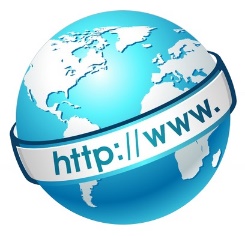 Project Management Institute Educational Foundation (PMIEF): PMIEF.org/Library/ResourcesP21 Partnership for 21st Century Learning: ProjectManagement.P21.orgBuck Institute for Education MyPBLWorks: My.PBLWorks.orgEdutopia Project-Based Learning: Edutopia.org/Project-Based-Learning